<Энэхүү орчуулгыг Данүри төв 1577-1366 хийв>Солонгост оршин суугаа гадаад иргэдэд(18-с дээш нас) Корона19 халдварын эсрэг вакцины 3 дахь тун (нэмэлт) хийх зааварСолонгост оршин суугаа гадаад иргэдэд(18-с дээш нас) Корона19 халдварын эсрэг вакцины 3 дахь тун (нэмэлт) хийх зааварСолонгост оршин суугаа гадаад иргэдэд(18-с дээш нас) Корона19 халдварын эсрэг вакцины 3 дахь тун (нэмэлт) хийх зааварВакцинд хамрагдсанаас хойш хугацаа өнгөрөх тусам үр дүн буурч халдвар авах эрсдэл өсдөг байна. Корона 19-н эсрэг вакцины 3 дахь тунг/нэмэлт/хийлгэх нь үндсэн вакцинжуулалтаас илүү халдварлалт болон хүндрэлээс сэргийлэх үр дүнтэй гэдэг нь нотлогдоод байна.  Сүүлийн үед халдвар авагчдын дотор гадаад иргэдийн тоо нэмэгдэж байгаатай харьцуулахад 3дахь /нэмэлт/ вакцинд хамрагдагсдын хэмжээ бага байгаа тул Солонгосын нийгэмд аюулгүй амьдрахын тулд 3 дахь тунгаа заавал хийлгэхийг хүсэж байна. Дотоодод болоод гадаадад үндсэн вакцинаа хийлгэсэн 18-с дээш насны гадаад иргэдэд 3дахь тунг/нэмэлт/ үнэ төлбөргүй хийнэ.  ㅇ Вакцинжуулалтын хугацаа - Үндсэн вакцинжуулалт хийгдсэнээс хойш 3сар(90хоног)өнгөрвөл 3дахь тун/нэмэлт/ хийлгэх боломжтой. Janssen вакцин хийлгэсэн хүн 2дахь тун/нэмэлт/ хийлгэнэ.   * Үндсэн вакцинжуулалт : Pfizer‧Moderna‧Astrazeneca вакцин 2удаа, Janssen 1удаа. - Үндсэн вакцинжуулалт хийгдсэнээс хойш 6 сарын дотор 3дахь тунд хамрагдаагүй бол халдварт өвчнөөс сэргийлэх нэвтрүүлэх бичиг хүчингүй болох бөгөөд, 3дахь тунд хамрагдсан даруйд дахин сэргээгдэх болно. ㅇ Вакцины төрөл ба вакцинжуулалт хийгдэх газар  - 3 дахь тун нь mRNAвакцин (Pfizer‧Moderna)-р хийгдэж байна. Janssen вакцинд хамрагдагч нь 2 дахь тунгаа/нэмэлт/ Janssen вакцин хийлгэхийг хүсвэл эрүүл мэндийн газраас лавлана уу.  - Эрүүл мэндийн даатгалд хамрагдсан эсэхээс шалтгаалахгүй Корона 19-н вакцинжуулалт хийж байгаа эмнэлгийн газар болон эрүүл мэндийн газарт хийлгэх боломжтой. ㅇ Урьдчилсан захиалга хийх арга ① Дотоодод үндсэн вакцинд хамрагдагч гадаад иргэн 1) Гадаадын иргэний бүртгэлтэй гадаад иргэд : Үндсэн вакцинжуулалт хийлгэсэнтэй нэгэн адилаар онлайн болон утсаар урьдчилан захиалга өгөх боломжтой.    * онлайнаар захиалга өгөх: Корона19 вирусыг эсрэг вакцины урьдчилсан захиалгын систем (https://ncvr.kdca.go.kr) руу нэвтрэн орж өөрийгөө баталгаажуулан захиалах   ** утсаар захиалга өгөх: Халдварт өвчин хянах урьдчилан сэргийлэх газрын лавлах утас (☏1339) болон орон нутгийн засаг захиргаа тус бүрийн захиалга зөвлөгөө авах утас (https://ncv.kdca.go.kr нэвтрэх →‘Корона19 вакцины утсаар захиалга хийх байгууллагын байдал’хэсгээс шалгах) 2) Гадаадын иргэний бүртгэлгүй иргэд(Хууль бусаар оршин суугаа иргэд) : Үндсэн вакцинжуулалт хийлгэхдээ эрүүл мэндийн газраас авсан түр хяналтын дугаараа хэрэглэн утсаар болоод тарилга хийгдэж байгаа газар(эмнэлэг, эрүүл мэндийн газар) биечлэн очиж захиалга өгөх.② Гадаадад үндсэн вакцинаа хийлгэсэн иргэд(90-с доош богино хугацаагаар оршин суугаа гадаад иргэд) - Паспорттайгаа ойрхон байгаа эрүүл мэндийн төв дээр очих, түр хяналтын дугаар аван гадаадад вакцин тариулснаа бүртгүүлсний дараа утсаар болоод тарилга хийгдэж байгаа газар(эмнэлэг, эрүүл мэндийн газар) биечлэн очиж захиалга өгөх.    * Гадаадын иргэний бүртгэлтэй гадаад иргэн нь түр хяналтын дугаар авах шаардлагагүй. ※ Тайлбар - Хувь хүний мэдээллийг зөвхөн вакцинжуулалтын зорилгоор ашиглах бөгөөд мэдээлэх үүргээс чөлөөлөх журмын дагуу Цагаачлалын албанд хууль бусаар оршин суугч болохыг мэдээлэхгүй  болно.   - Бусад тодорхой мэдээллийг Халдварт өвчин хянах урьдчилан сэргийлэх газар Корона19 вакцинжуулалт Нүричиб  (https://ncv.kdca.go.kr)-с шалгана уу.Эмэгтэйчүүд гэр бүлийн яам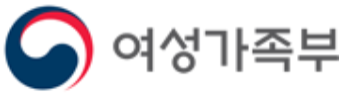 Халдварт өвчин хянах урьдчилан сэргийлэх газар 